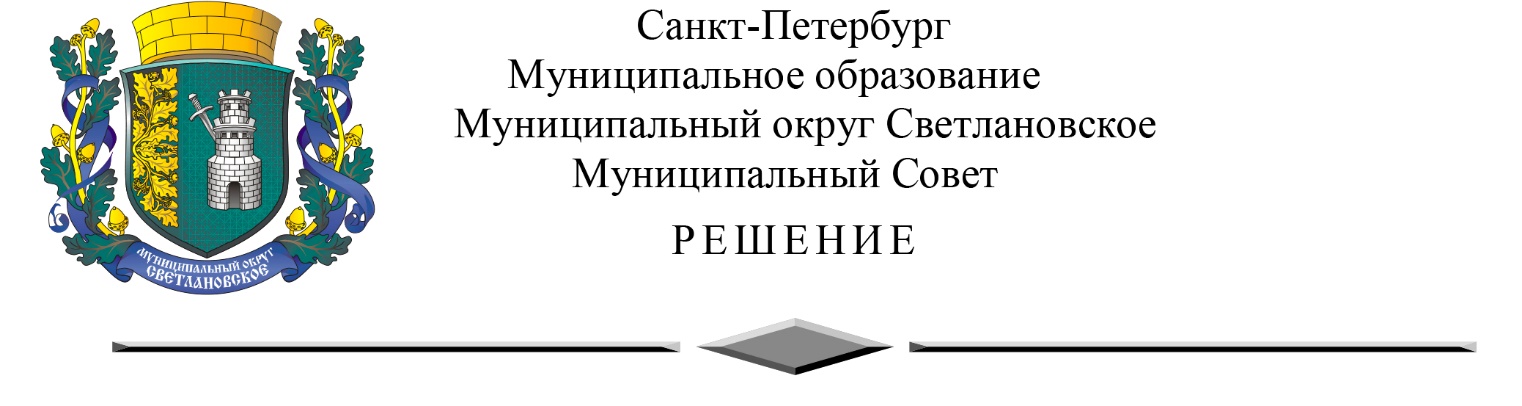 от 28.09.2021г. № 60«О внесении изменений в Решение № 34 от 24.12.2020 г. «О бюджете внутригородского муниципального образования Санкт-Петербурга муниципальный округ Светлановское на 2021 год»Руководствуясь Бюджетным кодексом Российской Федерации, федеральным законом от 06.10.2003 № 131-ФЗ «Об общих принципах организации местного самоуправления в Российской Федерации», в соответствии с п. 1 ст. 23 Устава внутригородского муниципального образования Санкт-Петербурга муниципальный округ Светлановское, Муниципальный СоветРЕШИЛ:Внести в решение Муниципального Совета муниципального образования муниципальный округ Светлановское от 24.12.2020 года № 34 «О бюджете внутригородского муниципального образования Санкт-Петербурга муниципальный округ Светлановское на 2021 год» (далее – Решение) следующие изменения:Пункт 2 Решения изложить в следующей редакции:«2. Утвердить общий объем доходов бюджета внутригородского муниципального образования Санкт-Петербурга муниципальный округ Светлановское на 2021 год в сумме 174 673,6 тыс. рублей».Пункт 3 Решения изложить в следующей редакции:«3. Утвердить общий объем расходов бюджета внутригородского муниципального образования Санкт-Петербурга муниципальный округ Светлановское на 2021 год в сумме 186 621,5 тыс. рублей».Пункт 4 Решения изложить в следующей редакции:«4. Установить размер дефицита бюджета внутригородского муниципального образования Санкт-Петербурга муниципальный округ Светлановское на 2021 год в сумме 11 947,9 тыс. рублей».4. Пункт 10 Решения изложить в следующей редакции:«10. Утвердить общий объем межбюджетных трансфертов, получаемых из бюджета Санкт-Петербурга на 2021 год в сумме 55 188,7 тыс. рублей согласно Приложению 7 к настоящему Решению».5. Приложения 1, 2, 3 4, 5 и 7 к Решению изложить в редакции согласно Приложениям 1, 2, 3, 4, 5 и 6 к настоящему Решению.6. Настоящее решение подлежит опубликованию (обнародованию) на официальном сайте муниципального образования муниципального округа Светлановское https://www.mo-svetlanovskoe.spb.ru/ и в специальном выпуске информационно-публицистического журнала «События и размышления»  в течение 10 дней с момента принятия. 7. Настоящее решение вступает в силу после его официального опубликования (обнародования).8. Контроль за выполнением настоящего решения возложить на Главу муниципального образования, исполняющего полномочия председателя муниципального Совета муниципального образования муниципального округа Светлановское Я.В. Евстафьеву.Глава муниципального образования                                           Я.В. ЕвстафьеваПриложение № 1к решению Муниципального Советамуниципального образования муниципальный округ Светлановскоеот 28.09.2021г. № 60Приложение № 1к решению Муниципального Советамуниципального образования муниципальный округ Светлановскоеот 28.09.2021г. № 60Приложение № 1к решению Муниципального Советамуниципального образования муниципальный округ Светлановскоеот 28.09.2021г. № 60Приложение № 1к решению Муниципального Советамуниципального образования муниципальный округ Светлановскоеот 28.09.2021г. № 60Приложение № 1к решению Муниципального Советамуниципального образования муниципальный округ Светлановскоеот 28.09.2021г. № 60Приложение № 1к решению Муниципального Советамуниципального образования муниципальный округ Светлановскоеот 28.09.2021г. № 60Приложение № 1к решению Муниципального Советамуниципального образования муниципальный округ Светлановскоеот 28.09.2021г. № 60Приложение № 1к решению Муниципального Советамуниципального образования муниципальный округ Светлановскоеот 28.09.2021г. № 60Приложение № 1к решению Муниципального Советамуниципального образования муниципальный округ Светлановскоеот 28.09.2021г. № 60Приложение № 1к решению Муниципального Советамуниципального образования муниципальный округ Светлановскоеот 28.09.2021г. № 60Изменения № 5 в Приложение 1 к Решению МС № 34 от 24.12.2020 годаИзменения № 5 в Приложение 1 к Решению МС № 34 от 24.12.2020 годаИзменения № 5 в Приложение 1 к Решению МС № 34 от 24.12.2020 годаИзменения № 5 в Приложение 1 к Решению МС № 34 от 24.12.2020 годаИзменения № 5 в Приложение 1 к Решению МС № 34 от 24.12.2020 годаИзменения № 5 в Приложение 1 к Решению МС № 34 от 24.12.2020 годаИзменения № 5 в Приложение 1 к Решению МС № 34 от 24.12.2020 годаИзменения № 5 в Приложение 1 к Решению МС № 34 от 24.12.2020 годаИзменения № 5 в Приложение 1 к Решению МС № 34 от 24.12.2020 годаИзменения № 5 в Приложение 1 к Решению МС № 34 от 24.12.2020 годаДОХОДЫ
бюджета муниципального образования муниципального округа Светлановское
на 2021 годДОХОДЫ
бюджета муниципального образования муниципального округа Светлановское
на 2021 годДОХОДЫ
бюджета муниципального образования муниципального округа Светлановское
на 2021 годДОХОДЫ
бюджета муниципального образования муниципального округа Светлановское
на 2021 годДОХОДЫ
бюджета муниципального образования муниципального округа Светлановское
на 2021 годДОХОДЫ
бюджета муниципального образования муниципального округа Светлановское
на 2021 годДОХОДЫ
бюджета муниципального образования муниципального округа Светлановское
на 2021 годДОХОДЫ
бюджета муниципального образования муниципального округа Светлановское
на 2021 годДОХОДЫ
бюджета муниципального образования муниципального округа Светлановское
на 2021 годДОХОДЫ
бюджета муниципального образования муниципального округа Светлановское
на 2021 годКодКодКодНаименование источника доходаНаименование источника доходаНаименование источника доходаНаименование источника доходаСумма, тыс. руб.Сумма, тыс. руб.Сумма, тыс. руб.0000001 00 00000 00 0000 000НАЛОГОВЫЕ И НЕНАЛОГОВЫЕ ДОХОДЫНАЛОГОВЫЕ И НЕНАЛОГОВЫЕ ДОХОДЫНАЛОГОВЫЕ И НЕНАЛОГОВЫЕ ДОХОДЫНАЛОГОВЫЕ И НЕНАЛОГОВЫЕ ДОХОДЫ-5 630,0-5 630,0-5 630,00000001 01 00000 00 0000 000НАЛОГИ НА ПРИБЫЛЬ, ДОХОДЫНАЛОГИ НА ПРИБЫЛЬ, ДОХОДЫНАЛОГИ НА ПРИБЫЛЬ, ДОХОДЫНАЛОГИ НА ПРИБЫЛЬ, ДОХОДЫ-1 221,0-1 221,0-1 221,00000001 01 02000 01 0000 110Налог на доходы физических лицНалог на доходы физических лицНалог на доходы физических лицНалог на доходы физических лиц-1 221,0-1 221,0-1 221,01821821 01 02010 01 0000 110Налог на доходы физических лиц с доходов, источником которых является налоговый агент, за исключением доходов, в отношении которых исчисление и уплата налога осуществляются в соответствии со статьями 227, 227.1 и 228 Налогового кодекса Российской ФедерацииНалог на доходы физических лиц с доходов, источником которых является налоговый агент, за исключением доходов, в отношении которых исчисление и уплата налога осуществляются в соответствии со статьями 227, 227.1 и 228 Налогового кодекса Российской ФедерацииНалог на доходы физических лиц с доходов, источником которых является налоговый агент, за исключением доходов, в отношении которых исчисление и уплата налога осуществляются в соответствии со статьями 227, 227.1 и 228 Налогового кодекса Российской ФедерацииНалог на доходы физических лиц с доходов, источником которых является налоговый агент, за исключением доходов, в отношении которых исчисление и уплата налога осуществляются в соответствии со статьями 227, 227.1 и 228 Налогового кодекса Российской Федерации-1 221,0-1 221,0-1 221,00000001 14 00000 00 0000 000ДОХОДЫ ОТ ПРОДАЖИ МАТЕРИАЛЬНЫХ И НЕМАТЕРИАЛЬНЫХ АКТИВОВДОХОДЫ ОТ ПРОДАЖИ МАТЕРИАЛЬНЫХ И НЕМАТЕРИАЛЬНЫХ АКТИВОВДОХОДЫ ОТ ПРОДАЖИ МАТЕРИАЛЬНЫХ И НЕМАТЕРИАЛЬНЫХ АКТИВОВДОХОДЫ ОТ ПРОДАЖИ МАТЕРИАЛЬНЫХ И НЕМАТЕРИАЛЬНЫХ АКТИВОВ-500,0-500,0-500,09139131 14 02000 00 0000 000Доходы от реализации имущества, находящегося в государственной и муниципальной собственности (за исключением движимого имущества бюджетных и автономных учреждений, а также имущества государственных и муниципальных унитарных предприятий, в том числе казенных)Доходы от реализации имущества, находящегося в государственной и муниципальной собственности (за исключением движимого имущества бюджетных и автономных учреждений, а также имущества государственных и муниципальных унитарных предприятий, в том числе казенных)Доходы от реализации имущества, находящегося в государственной и муниципальной собственности (за исключением движимого имущества бюджетных и автономных учреждений, а также имущества государственных и муниципальных унитарных предприятий, в том числе казенных)Доходы от реализации имущества, находящегося в государственной и муниципальной собственности (за исключением движимого имущества бюджетных и автономных учреждений, а также имущества государственных и муниципальных унитарных предприятий, в том числе казенных)-500,0-500,0-500,09139131 14 02030 03 0000 410Доходы от реализации имущества, находящегося в собственности внутригородских муниципальных образований городов федерального значения (за исключением имущества муниципальных бюджетных и автономных учреждений, а также имущества муниципальных унитарных предприятий, в том числе казенных), в части реализации основных средств по указанному имуществуДоходы от реализации имущества, находящегося в собственности внутригородских муниципальных образований городов федерального значения (за исключением имущества муниципальных бюджетных и автономных учреждений, а также имущества муниципальных унитарных предприятий, в том числе казенных), в части реализации основных средств по указанному имуществуДоходы от реализации имущества, находящегося в собственности внутригородских муниципальных образований городов федерального значения (за исключением имущества муниципальных бюджетных и автономных учреждений, а также имущества муниципальных унитарных предприятий, в том числе казенных), в части реализации основных средств по указанному имуществуДоходы от реализации имущества, находящегося в собственности внутригородских муниципальных образований городов федерального значения (за исключением имущества муниципальных бюджетных и автономных учреждений, а также имущества муниципальных унитарных предприятий, в том числе казенных), в части реализации основных средств по указанному имуществу-500,0-500,0-500,09139131 14 03033 03 0000 410Доходы от реализации иного имущества, находящегося в муниципальной собственности внутригородских муниципальных образований городов федерального значения (за исключением имущества муниципальных бюджетных и автономных учреждений, а также имущества муниципальных унитарных предприятий, в том числе казенных), в части реализации основных средств по указанному имуществуДоходы от реализации иного имущества, находящегося в муниципальной собственности внутригородских муниципальных образований городов федерального значения (за исключением имущества муниципальных бюджетных и автономных учреждений, а также имущества муниципальных унитарных предприятий, в том числе казенных), в части реализации основных средств по указанному имуществуДоходы от реализации иного имущества, находящегося в муниципальной собственности внутригородских муниципальных образований городов федерального значения (за исключением имущества муниципальных бюджетных и автономных учреждений, а также имущества муниципальных унитарных предприятий, в том числе казенных), в части реализации основных средств по указанному имуществуДоходы от реализации иного имущества, находящегося в муниципальной собственности внутригородских муниципальных образований городов федерального значения (за исключением имущества муниципальных бюджетных и автономных учреждений, а также имущества муниципальных унитарных предприятий, в том числе казенных), в части реализации основных средств по указанному имуществу-500,0-500,0-500,00000001 16 00000 00 0000 000ШТРАФЫ, САНКЦИИ, ВОЗМЕЩЕНИЕ УЩЕРБАШТРАФЫ, САНКЦИИ, ВОЗМЕЩЕНИЕ УЩЕРБАШТРАФЫ, САНКЦИИ, ВОЗМЕЩЕНИЕ УЩЕРБАШТРАФЫ, САНКЦИИ, ВОЗМЕЩЕНИЕ УЩЕРБА-3 909,0-3 909,0-3 909,00000001 16 10000 00 0000 140Платежи в целях возмещения причиненного ущерба (убытков)Платежи в целях возмещения причиненного ущерба (убытков)Платежи в целях возмещения причиненного ущерба (убытков)Платежи в целях возмещения причиненного ущерба (убытков)-3 909,0-3 909,0-3 909,00000001 16 10120 00 0000 140Доходы от денежных взысканий (штрафов), поступающие в счет погашения задолженности, образовавшейся до 1 января 2020 года, подлежащие зачислению в бюджеты бюджетной системы Российской Федерации по нормативам, действовавшим в 2019 годуДоходы от денежных взысканий (штрафов), поступающие в счет погашения задолженности, образовавшейся до 1 января 2020 года, подлежащие зачислению в бюджеты бюджетной системы Российской Федерации по нормативам, действовавшим в 2019 годуДоходы от денежных взысканий (штрафов), поступающие в счет погашения задолженности, образовавшейся до 1 января 2020 года, подлежащие зачислению в бюджеты бюджетной системы Российской Федерации по нормативам, действовавшим в 2019 годуДоходы от денежных взысканий (штрафов), поступающие в счет погашения задолженности, образовавшейся до 1 января 2020 года, подлежащие зачислению в бюджеты бюджетной системы Российской Федерации по нормативам, действовавшим в 2019 году-3 909,0-3 909,0-3 909,00000001 16 10123 01 0000 140Доходы от денежных взысканий (штрафов), поступающие в счет погашения задолженности, образовавшейся до 1 января 2020 года, подлежащие зачислению в бюджет муниципального образования по нормативам, действовавшим в 2019 годуДоходы от денежных взысканий (штрафов), поступающие в счет погашения задолженности, образовавшейся до 1 января 2020 года, подлежащие зачислению в бюджет муниципального образования по нормативам, действовавшим в 2019 годуДоходы от денежных взысканий (штрафов), поступающие в счет погашения задолженности, образовавшейся до 1 января 2020 года, подлежащие зачислению в бюджет муниципального образования по нормативам, действовавшим в 2019 годуДоходы от денежных взысканий (штрафов), поступающие в счет погашения задолженности, образовавшейся до 1 января 2020 года, подлежащие зачислению в бюджет муниципального образования по нормативам, действовавшим в 2019 году-3 909,0-3 909,0-3 909,08068061 16 10123 01 0031 140Доходы от денежных взысканий (штрафов), поступающие в счет погашения задолженности, образовавшейся до 1 января 2020 года, подлежащие зачислению в бюджет муниципального образования по нормативам, действовавшим в 2019 году  (доходы бюджетов внутригородских муниципальных образований)Доходы от денежных взысканий (штрафов), поступающие в счет погашения задолженности, образовавшейся до 1 января 2020 года, подлежащие зачислению в бюджет муниципального образования по нормативам, действовавшим в 2019 году  (доходы бюджетов внутригородских муниципальных образований)Доходы от денежных взысканий (штрафов), поступающие в счет погашения задолженности, образовавшейся до 1 января 2020 года, подлежащие зачислению в бюджет муниципального образования по нормативам, действовавшим в 2019 году  (доходы бюджетов внутригородских муниципальных образований)Доходы от денежных взысканий (штрафов), поступающие в счет погашения задолженности, образовавшейся до 1 января 2020 года, подлежащие зачислению в бюджет муниципального образования по нормативам, действовавшим в 2019 году  (доходы бюджетов внутригородских муниципальных образований)-559,0-559,0-559,08078071 16 10123 01 0031 140Доходы от денежных взысканий (штрафов), поступающие в счет погашения задолженности, образовавшейся до 1 января 2020 года, подлежащие зачислению в бюджет муниципального образования по нормативам, действовавшим в 2019 году  (доходы бюджетов внутригородских муниципальных образований)Доходы от денежных взысканий (штрафов), поступающие в счет погашения задолженности, образовавшейся до 1 января 2020 года, подлежащие зачислению в бюджет муниципального образования по нормативам, действовавшим в 2019 году  (доходы бюджетов внутригородских муниципальных образований)Доходы от денежных взысканий (штрафов), поступающие в счет погашения задолженности, образовавшейся до 1 января 2020 года, подлежащие зачислению в бюджет муниципального образования по нормативам, действовавшим в 2019 году  (доходы бюджетов внутригородских муниципальных образований)Доходы от денежных взысканий (штрафов), поступающие в счет погашения задолженности, образовавшейся до 1 января 2020 года, подлежащие зачислению в бюджет муниципального образования по нормативам, действовавшим в 2019 году  (доходы бюджетов внутригородских муниципальных образований)-500,0-500,0-500,08248241 16 10123 01 0031 140Доходы от денежных взысканий (штрафов), поступающие в счет погашения задолженности, образовавшейся до 1 января 2020 года, подлежащие зачислению в бюджет муниципального образования по нормативам, действовавшим в 2019 году  (доходы бюджетов внутригородских муниципальных образований)Доходы от денежных взысканий (штрафов), поступающие в счет погашения задолженности, образовавшейся до 1 января 2020 года, подлежащие зачислению в бюджет муниципального образования по нормативам, действовавшим в 2019 году  (доходы бюджетов внутригородских муниципальных образований)Доходы от денежных взысканий (штрафов), поступающие в счет погашения задолженности, образовавшейся до 1 января 2020 года, подлежащие зачислению в бюджет муниципального образования по нормативам, действовавшим в 2019 году  (доходы бюджетов внутригородских муниципальных образований)Доходы от денежных взысканий (штрафов), поступающие в счет погашения задолженности, образовавшейся до 1 января 2020 года, подлежащие зачислению в бюджет муниципального образования по нормативам, действовавшим в 2019 году  (доходы бюджетов внутригородских муниципальных образований)-2 700,0-2 700,0-2 700,08488481 16 10123 01 0031 140Доходы от денежных взысканий (штрафов), поступающие в счет погашения задолженности, образовавшейся до 1 января 2020 года, подлежащие зачислению в бюджет муниципального образования по нормативам, действовавшим в 2019 году  (доходы бюджетов внутригородских муниципальных образований)Доходы от денежных взысканий (штрафов), поступающие в счет погашения задолженности, образовавшейся до 1 января 2020 года, подлежащие зачислению в бюджет муниципального образования по нормативам, действовавшим в 2019 году  (доходы бюджетов внутригородских муниципальных образований)Доходы от денежных взысканий (штрафов), поступающие в счет погашения задолженности, образовавшейся до 1 января 2020 года, подлежащие зачислению в бюджет муниципального образования по нормативам, действовавшим в 2019 году  (доходы бюджетов внутригородских муниципальных образований)Доходы от денежных взысканий (штрафов), поступающие в счет погашения задолженности, образовавшейся до 1 января 2020 года, подлежащие зачислению в бюджет муниципального образования по нормативам, действовавшим в 2019 году  (доходы бюджетов внутригородских муниципальных образований)-150,0-150,0-150,00000002 00 00000 00 0000 000БЕЗВОЗМЕЗДНЫЕ ПОСТУПЛЕНИЯБЕЗВОЗМЕЗДНЫЕ ПОСТУПЛЕНИЯБЕЗВОЗМЕЗДНЫЕ ПОСТУПЛЕНИЯБЕЗВОЗМЕЗДНЫЕ ПОСТУПЛЕНИЯ2 529,62 529,62 529,60000002 02 00000 00 0000 000БЕЗВОЗМЕЗДНЫЕ ПОСТУПЛЕНИЯ ОТ ДРУГИХ БЮДЖЕТОВ БЮДЖЕТНОЙ СИСТЕМЫ РОССИЙСКОЙ ФЕДЕРАЦИИБЕЗВОЗМЕЗДНЫЕ ПОСТУПЛЕНИЯ ОТ ДРУГИХ БЮДЖЕТОВ БЮДЖЕТНОЙ СИСТЕМЫ РОССИЙСКОЙ ФЕДЕРАЦИИБЕЗВОЗМЕЗДНЫЕ ПОСТУПЛЕНИЯ ОТ ДРУГИХ БЮДЖЕТОВ БЮДЖЕТНОЙ СИСТЕМЫ РОССИЙСКОЙ ФЕДЕРАЦИИБЕЗВОЗМЕЗДНЫЕ ПОСТУПЛЕНИЯ ОТ ДРУГИХ БЮДЖЕТОВ БЮДЖЕТНОЙ СИСТЕМЫ РОССИЙСКОЙ ФЕДЕРАЦИИ2 529,62 529,62 529,60000002 02 10000 00 0000 150Дотации бюджетам  системы Российской Федерации Дотации бюджетам  системы Российской Федерации Дотации бюджетам  системы Российской Федерации Дотации бюджетам  системы Российской Федерации 2 529,62 529,62 529,60000002 02 15002 00 0000 150Дотации бюджетам на поддержку мер по обеспечению сбалансированности бюджетовДотации бюджетам на поддержку мер по обеспечению сбалансированности бюджетовДотации бюджетам на поддержку мер по обеспечению сбалансированности бюджетовДотации бюджетам на поддержку мер по обеспечению сбалансированности бюджетов2 529,62 529,62 529,69139132 02 15002 03 0000 150Дотации бюджетам внутригородских  муниципальных образований  городов федерального значения  на поддержку мер по обеспечению сбалансированности бюджетовДотации бюджетам внутригородских  муниципальных образований  городов федерального значения  на поддержку мер по обеспечению сбалансированности бюджетовДотации бюджетам внутригородских  муниципальных образований  городов федерального значения  на поддержку мер по обеспечению сбалансированности бюджетовДотации бюджетам внутригородских  муниципальных образований  городов федерального значения  на поддержку мер по обеспечению сбалансированности бюджетов2 529,62 529,62 529,6Итого доходов:Итого доходов:Итого доходов:Итого доходов:-3 100,4-3 100,4-3 100,4Приложение № 2к решению Муниципального Советамуниципального образования муниципальный округ Светлановскоеот 28.09.2021г. № 60Приложение № 2к решению Муниципального Советамуниципального образования муниципальный округ Светлановскоеот 28.09.2021г. № 60Приложение № 2к решению Муниципального Советамуниципального образования муниципальный округ Светлановскоеот 28.09.2021г. № 60Приложение № 2к решению Муниципального Советамуниципального образования муниципальный округ Светлановскоеот 28.09.2021г. № 60Приложение № 2к решению Муниципального Советамуниципального образования муниципальный округ Светлановскоеот 28.09.2021г. № 60Приложение № 2к решению Муниципального Советамуниципального образования муниципальный округ Светлановскоеот 28.09.2021г. № 60Приложение № 2к решению Муниципального Советамуниципального образования муниципальный округ Светлановскоеот 28.09.2021г. № 60Приложение № 2к решению Муниципального Советамуниципального образования муниципальный округ Светлановскоеот 28.09.2021г. № 60Приложение № 2к решению Муниципального Советамуниципального образования муниципальный округ Светлановскоеот 28.09.2021г. № 60Приложение № 2к решению Муниципального Советамуниципального образования муниципальный округ Светлановскоеот 28.09.2021г. № 60Приложение № 2к решению Муниципального Советамуниципального образования муниципальный округ Светлановскоеот 28.09.2021г. № 60Приложение № 2к решению Муниципального Советамуниципального образования муниципальный округ Светлановскоеот 28.09.2021г. № 60Изменения № 5 в Приложение 2 Решения МС № 34 от 24.12.2020 годаИзменения № 5 в Приложение 2 Решения МС № 34 от 24.12.2020 годаИзменения № 5 в Приложение 2 Решения МС № 34 от 24.12.2020 годаИзменения № 5 в Приложение 2 Решения МС № 34 от 24.12.2020 годаИзменения № 5 в Приложение 2 Решения МС № 34 от 24.12.2020 годаИзменения № 5 в Приложение 2 Решения МС № 34 от 24.12.2020 годаИзменения № 5 в Приложение 2 Решения МС № 34 от 24.12.2020 годаИзменения № 5 в Приложение 2 Решения МС № 34 от 24.12.2020 годаИзменения № 5 в Приложение 2 Решения МС № 34 от 24.12.2020 годаИзменения № 5 в Приложение 2 Решения МС № 34 от 24.12.2020 годаИзменения № 5 в Приложение 2 Решения МС № 34 от 24.12.2020 годаИзменения № 5 в Приложение 2 Решения МС № 34 от 24.12.2020 годаВЕДОМСТВЕННАЯ СТРУКТУРА РАСХОДОВ
бюджета муниципального образования муниципального округа Светлановское
на 2021 годВЕДОМСТВЕННАЯ СТРУКТУРА РАСХОДОВ
бюджета муниципального образования муниципального округа Светлановское
на 2021 годВЕДОМСТВЕННАЯ СТРУКТУРА РАСХОДОВ
бюджета муниципального образования муниципального округа Светлановское
на 2021 годВЕДОМСТВЕННАЯ СТРУКТУРА РАСХОДОВ
бюджета муниципального образования муниципального округа Светлановское
на 2021 годВЕДОМСТВЕННАЯ СТРУКТУРА РАСХОДОВ
бюджета муниципального образования муниципального округа Светлановское
на 2021 годВЕДОМСТВЕННАЯ СТРУКТУРА РАСХОДОВ
бюджета муниципального образования муниципального округа Светлановское
на 2021 годВЕДОМСТВЕННАЯ СТРУКТУРА РАСХОДОВ
бюджета муниципального образования муниципального округа Светлановское
на 2021 годВЕДОМСТВЕННАЯ СТРУКТУРА РАСХОДОВ
бюджета муниципального образования муниципального округа Светлановское
на 2021 годВЕДОМСТВЕННАЯ СТРУКТУРА РАСХОДОВ
бюджета муниципального образования муниципального округа Светлановское
на 2021 годВЕДОМСТВЕННАЯ СТРУКТУРА РАСХОДОВ
бюджета муниципального образования муниципального округа Светлановское
на 2021 годВЕДОМСТВЕННАЯ СТРУКТУРА РАСХОДОВ
бюджета муниципального образования муниципального округа Светлановское
на 2021 годВЕДОМСТВЕННАЯ СТРУКТУРА РАСХОДОВ
бюджета муниципального образования муниципального округа Светлановское
на 2021 год№ п/п№ п/пНаименованиеНаименованиеНаименованиеКод ГРБСКод раздела и подразделаКод целевой статьиКод целевой статьиКод группы, подгруппы вида расходовУтвержденоУтвержденоII.II.Местная Администрация муниципального образования муниципального округа СветлановскоеМестная Администрация муниципального образования муниципального округа СветлановскоеМестная Администрация муниципального образования муниципального округа Светлановское913-3 602,0-3 602,01.1.ОБЩЕГОСУДАРСТВЕННЫЕ ВОПРОСЫОБЩЕГОСУДАРСТВЕННЫЕ ВОПРОСЫОБЩЕГОСУДАРСТВЕННЫЕ ВОПРОСЫ9130100-278,7-278,71.11.1Функционирование Правительства Российской Федерации, высших исполнительных органов государственной власти субъектов Российской Федерации, местных администрацийФункционирование Правительства Российской Федерации, высших исполнительных органов государственной власти субъектов Российской Федерации, местных администрацийФункционирование Правительства Российской Федерации, высших исполнительных органов государственной власти субъектов Российской Федерации, местных администраций91301040,00,01.1.11.1.1Содержание и обеспечение деятельности местной администрации (исполнительно-распорядительного органа) муниципального образованияСодержание и обеспечение деятельности местной администрации (исполнительно-распорядительного органа) муниципального образованияСодержание и обеспечение деятельности местной администрации (исполнительно-распорядительного органа) муниципального образования913010400200 0003200200 000320,00,01.1.1.11.1.1.1Закупка товаров, работ и услуг для обеспечения государственных (муниципальных) нуждЗакупка товаров, работ и услуг для обеспечения государственных (муниципальных) нуждЗакупка товаров, работ и услуг для обеспечения государственных (муниципальных) нужд913010400200 0003200200 00032200-418,1-418,11.1.1.21.1.1.2Иные бюджетные ассигнованияИные бюджетные ассигнованияИные бюджетные ассигнования913010400200 0003200200 00032800418,1418,11.21.2Другие общегосударственные вопросыДругие общегосударственные вопросыДругие общегосударственные вопросы9130113-278,7-278,71.2.11.2.1Формирование архивных фондов органов местного самоуправленияФормирование архивных фондов органов местного самоуправленияФормирование архивных фондов органов местного самоуправления913011309200 0007109200 00071-77,0-77,01.2.1.11.2.1.1Закупка товаров, работ и услуг для обеспечения государственных (муниципальных) нуждЗакупка товаров, работ и услуг для обеспечения государственных (муниципальных) нуждЗакупка товаров, работ и услуг для обеспечения государственных (муниципальных) нужд913011309200 0007109200 00071200-77,0-77,01.2.21.2.2Расходы на осуществление закупок товаров, работ, услуг для обеспечения муниципальных нуждРасходы на осуществление закупок товаров, работ, услуг для обеспечения муниципальных нуждРасходы на осуществление закупок товаров, работ, услуг для обеспечения муниципальных нужд913011309200 0007209200 00072-50,0-50,01.2.2.11.2.2.1Закупка товаров, работ и услуг для обеспечения государственных (муниципальных) нуждЗакупка товаров, работ и услуг для обеспечения государственных (муниципальных) нуждЗакупка товаров, работ и услуг для обеспечения государственных (муниципальных) нужд913011309200 0007209200 00072200-50,0-50,01.2.31.2.3Осуществление экологического просвещения, а также организация экологического воспитания и формирования экологической культуры в области обращения с твердыми коммунальными отходамиОсуществление экологического просвещения, а также организация экологического воспитания и формирования экологической культуры в области обращения с твердыми коммунальными отходамиОсуществление экологического просвещения, а также организация экологического воспитания и формирования экологической культуры в области обращения с твердыми коммунальными отходами913011379500 0053179500 00531-151,7-151,71.2.3.11.2.3.1Закупка товаров, работ и услуг для обеспечения государственных (муниципальных) нуждЗакупка товаров, работ и услуг для обеспечения государственных (муниципальных) нуждЗакупка товаров, работ и услуг для обеспечения государственных (муниципальных) нужд913011379500 0053179500 00531200-151,7-151,72.2.НАЦИОНАЛЬНАЯ БЕЗОПАСНОСТЬ И ПРАВООХРАНИТЕЛЬНАЯ ДЕЯТЕЛЬНОСТЬНАЦИОНАЛЬНАЯ БЕЗОПАСНОСТЬ И ПРАВООХРАНИТЕЛЬНАЯ ДЕЯТЕЛЬНОСТЬНАЦИОНАЛЬНАЯ БЕЗОПАСНОСТЬ И ПРАВООХРАНИТЕЛЬНАЯ ДЕЯТЕЛЬНОСТЬ9130300-484,8-484,82.12.1Защита населения и территории от чрезвычайных ситуаций природного и техногенного характера, пожарная безопасностьЗащита населения и территории от чрезвычайных ситуаций природного и техногенного характера, пожарная безопасностьЗащита населения и территории от чрезвычайных ситуаций природного и техногенного характера, пожарная безопасность9130310-470,0-470,02.1.12.1.1Проведение подготовки и обучения неработающего населения способам защиты и действиям в чрезвычайных ситуациях, а также способам защиты от опасностей, возникающих при ведении военных действий или вследствие этих действийПроведение подготовки и обучения неработающего населения способам защиты и действиям в чрезвычайных ситуациях, а также способам защиты от опасностей, возникающих при ведении военных действий или вследствие этих действийПроведение подготовки и обучения неработающего населения способам защиты и действиям в чрезвычайных ситуациях, а также способам защиты от опасностей, возникающих при ведении военных действий или вследствие этих действий913031021900 0009021900 00090-470,0-470,02.1.1.12.1.1.1Закупка товаров, работ и услуг для обеспечения государственных (муниципальных) нуждЗакупка товаров, работ и услуг для обеспечения государственных (муниципальных) нуждЗакупка товаров, работ и услуг для обеспечения государственных (муниципальных) нужд913031021900 0009021900 00090200-470,0-470,02.22.2Другие вопросы в области национальной безопасности и правоохранительной деятельностиДругие вопросы в области национальной безопасности и правоохранительной деятельностиДругие вопросы в области национальной безопасности и правоохранительной деятельности9130314-14,8-14,82.2.12.2.1Участие в профилактике терроризма и экстремизма, а также в минимизации и (или) ликвидации их последствий  на территории муниципального образованияУчастие в профилактике терроризма и экстремизма, а также в минимизации и (или) ликвидации их последствий  на территории муниципального образованияУчастие в профилактике терроризма и экстремизма, а также в минимизации и (или) ликвидации их последствий  на территории муниципального образования913031479500 0052179500 00521-0,7-0,72.2.1.12.2.1.1Закупка товаров, работ и услуг для обеспечения государственных (муниципальных) нуждЗакупка товаров, работ и услуг для обеспечения государственных (муниципальных) нуждЗакупка товаров, работ и услуг для обеспечения государственных (муниципальных) нужд913031479500 0052179500 00521200-0,7-0,72.2.22.2.2Участие в реализации мер по профилактике  дорожно-транспортного травматизма на территории муниципального образованияУчастие в реализации мер по профилактике  дорожно-транспортного травматизма на территории муниципального образованияУчастие в реализации мер по профилактике  дорожно-транспортного травматизма на территории муниципального образования913031479500 0052279500 00522-8,3-8,32.2.2.12.2.2.1Закупка товаров, работ и услуг для обеспечения государственных (муниципальных) нуждЗакупка товаров, работ и услуг для обеспечения государственных (муниципальных) нуждЗакупка товаров, работ и услуг для обеспечения государственных (муниципальных) нужд913031479500 0052279500 00522200-8,3-8,32.2.32.2.3Участие в деятельности по профилактике правонарушений в Санкт-Петербурге в соответствии с федеральным законодательством и законодательством Санкт-ПетербургаУчастие в деятельности по профилактике правонарушений в Санкт-Петербурге в соответствии с федеральным законодательством и законодательством Санкт-ПетербургаУчастие в деятельности по профилактике правонарушений в Санкт-Петербурге в соответствии с федеральным законодательством и законодательством Санкт-Петербурга913031479500 0052379500 00523-4,9-4,92.2.3.12.2.3.1Закупка товаров, работ и услуг для обеспечения государственных (муниципальных) нуждЗакупка товаров, работ и услуг для обеспечения государственных (муниципальных) нуждЗакупка товаров, работ и услуг для обеспечения государственных (муниципальных) нужд913031479500 0052379500 00523200-4,9-4,92.2.42.2.4Участие в установленном порядке в мероприятиях  по профилактике незаконного потребления наркотических средств и психотропных веществ, новых потенциально опасных психоактивных веществ, наркомании в Санкт-ПетербургеУчастие в установленном порядке в мероприятиях  по профилактике незаконного потребления наркотических средств и психотропных веществ, новых потенциально опасных психоактивных веществ, наркомании в Санкт-ПетербургеУчастие в установленном порядке в мероприятиях  по профилактике незаконного потребления наркотических средств и психотропных веществ, новых потенциально опасных психоактивных веществ, наркомании в Санкт-Петербурге913031479500 0052479500 00524-0,9-0,92.2.4.12.2.4.1Закупка товаров, работ и услуг для обеспечения государственных (муниципальных) нуждЗакупка товаров, работ и услуг для обеспечения государственных (муниципальных) нуждЗакупка товаров, работ и услуг для обеспечения государственных (муниципальных) нужд913031479500 0052479500 00524200-0,9-0,93.3.НАЦИОНАЛЬНАЯ ЭКОНОМИКАНАЦИОНАЛЬНАЯ ЭКОНОМИКАНАЦИОНАЛЬНАЯ ЭКОНОМИКА9130400-164,7-164,73.1.3.1.Общеэкономические вопросыОбщеэкономические вопросыОбщеэкономические вопросы9130401-164,7-164,73.1.13.1.1Участие в организации и финансировании временного трудоустройства несовершеннолетних в возрасте от 14 до 18 лет в свободное от учебы время, безработных граждан, испытывающих трудности в поиске работы, безработных граждан в возрасте от 18 до 20 лет, имеющих среднее профессиональное образование и ищущих работу впервыеУчастие в организации и финансировании временного трудоустройства несовершеннолетних в возрасте от 14 до 18 лет в свободное от учебы время, безработных граждан, испытывающих трудности в поиске работы, безработных граждан в возрасте от 18 до 20 лет, имеющих среднее профессиональное образование и ищущих работу впервыеУчастие в организации и финансировании временного трудоустройства несовершеннолетних в возрасте от 14 до 18 лет в свободное от учебы время, безработных граждан, испытывающих трудности в поиске работы, безработных граждан в возрасте от 18 до 20 лет, имеющих среднее профессиональное образование и ищущих работу впервые913040151000 0010051000 00100-164,7-164,73.1.1.23.1.1.2Закупка товаров, работ и услуг для обеспечения государственных (муниципальных) нуждЗакупка товаров, работ и услуг для обеспечения государственных (муниципальных) нуждЗакупка товаров, работ и услуг для обеспечения государственных (муниципальных) нужд913040151000 0010051000 00100200-164,7-164,74.4.ЖИЛИЩНО-КОММУНАЛЬНОЕ ХОЗЯЙСТВОЖИЛИЩНО-КОММУНАЛЬНОЕ ХОЗЯЙСТВОЖИЛИЩНО-КОММУНАЛЬНОЕ ХОЗЯЙСТВО9130500-2 274,0-2 274,04.14.1БлагоустройствоБлагоустройствоБлагоустройство9130503-2 274,0-2 274,04.1.14.1.1Содержание внутриквартальных территорий в части обеспечения ремонта покрытий, расположенных на внутриквартальных территориях, и проведения санитарных рубок (в том числе удаление аварийных, больных деревьев и кустарников) на территориях, не относящихся к территориям зеленых насаждений в соответствии с законом Санкт-ПетербургаСодержание внутриквартальных территорий в части обеспечения ремонта покрытий, расположенных на внутриквартальных территориях, и проведения санитарных рубок (в том числе удаление аварийных, больных деревьев и кустарников) на территориях, не относящихся к территориям зеленых насаждений в соответствии с законом Санкт-ПетербургаСодержание внутриквартальных территорий в части обеспечения ремонта покрытий, расположенных на внутриквартальных территориях, и проведения санитарных рубок (в том числе удаление аварийных, больных деревьев и кустарников) на территориях, не относящихся к территориям зеленых насаждений в соответствии с законом Санкт-Петербурга913050360000 0013660000 00136-824,3-824,34.1.1.14.1.1.1Закупка товаров, работ и услуг для обеспечения государственных (муниципальных) нуждЗакупка товаров, работ и услуг для обеспечения государственных (муниципальных) нуждЗакупка товаров, работ и услуг для обеспечения государственных (муниципальных) нужд913050360000 0013660000 00136200-824,3-824,34.1.24.1.2Размещение, содержание спортивных, детских площадок, включая ремонт расположенных на них элементов благоустройства, на внутриквартальных территорияхРазмещение, содержание спортивных, детских площадок, включая ремонт расположенных на них элементов благоустройства, на внутриквартальных территорияхРазмещение, содержание спортивных, детских площадок, включая ремонт расположенных на них элементов благоустройства, на внутриквартальных территориях913050360000 0013760000 00137-504,4-504,44.1.2.14.1.2.1Закупка товаров, работ и услуг для обеспечения государственных (муниципальных) нуждЗакупка товаров, работ и услуг для обеспечения государственных (муниципальных) нуждЗакупка товаров, работ и услуг для обеспечения государственных (муниципальных) нужд913050360000 0013760000 00137200-504,4-504,44.1.34.1.3Размещение, содержание, включая ремонт, ограждений декоративных, ограждений газонных, полусфер, надолбов, приствольных решеток, устройств для вертикального озеленения и цветочного оформления, навесов, беседок, уличной мебели, урн, элементов озеленения, информационных щитов и стендов, планировочного устройства, за исключением велосипедных дорожек; размещение покрытий, в том числе предназначенных для кратковременного и длительного хранения индивидуального автотранспорта, на внутриквартальных территорияхРазмещение, содержание, включая ремонт, ограждений декоративных, ограждений газонных, полусфер, надолбов, приствольных решеток, устройств для вертикального озеленения и цветочного оформления, навесов, беседок, уличной мебели, урн, элементов озеленения, информационных щитов и стендов, планировочного устройства, за исключением велосипедных дорожек; размещение покрытий, в том числе предназначенных для кратковременного и длительного хранения индивидуального автотранспорта, на внутриквартальных территорияхРазмещение, содержание, включая ремонт, ограждений декоративных, ограждений газонных, полусфер, надолбов, приствольных решеток, устройств для вертикального озеленения и цветочного оформления, навесов, беседок, уличной мебели, урн, элементов озеленения, информационных щитов и стендов, планировочного устройства, за исключением велосипедных дорожек; размещение покрытий, в том числе предназначенных для кратковременного и длительного хранения индивидуального автотранспорта, на внутриквартальных территориях913050360000 0013960000 00139-222,0-222,04.1.3.14.1.3.1Закупка товаров, работ и услуг для обеспечения государственных (муниципальных) нуждЗакупка товаров, работ и услуг для обеспечения государственных (муниципальных) нуждЗакупка товаров, работ и услуг для обеспечения государственных (муниципальных) нужд913050360000 0013960000 00139200-222,0-222,04.1.44.1.4Содержание, в том числе уборка, территорий зеленых насаждений общего пользования местного значения (включая расположенных на них элементов благоустройства), защита зеленых насаждений на указанных территорияхСодержание, в том числе уборка, территорий зеленых насаждений общего пользования местного значения (включая расположенных на них элементов благоустройства), защита зеленых насаждений на указанных территорияхСодержание, в том числе уборка, территорий зеленых насаждений общего пользования местного значения (включая расположенных на них элементов благоустройства), защита зеленых насаждений на указанных территориях913050360000 0015360000 00153-723,3-723,34.1.4.14.1.4.1Закупка товаров, работ и услуг для обеспечения государственных (муниципальных) нуждЗакупка товаров, работ и услуг для обеспечения государственных (муниципальных) нуждЗакупка товаров, работ и услуг для обеспечения государственных (муниципальных) нужд913050360000 0015360000 00153200-723,3-723,34.1.54.1.5Создание зон отдыха, в том числе обустройство, содержание и уборка территорий детских площадокСоздание зон отдыха, в том числе обустройство, содержание и уборка территорий детских площадокСоздание зон отдыха, в том числе обустройство, содержание и уборка территорий детских площадок913050360000 0016160000 001610,00,04.1.5.14.1.5.1Закупка товаров, работ и услуг для обеспечения государственных (муниципальных) нуждЗакупка товаров, работ и услуг для обеспечения государственных (муниципальных) нуждЗакупка товаров, работ и услуг для обеспечения государственных (муниципальных) нужд913050360000 0016160000 001612000,00,04.1.64.1.6Обустройство, содержание и уборка территорий спортивных площадокОбустройство, содержание и уборка территорий спортивных площадокОбустройство, содержание и уборка территорий спортивных площадок913050360000 0016260000 001620,00,04.1.6.14.1.6.1Закупка товаров, работ и услуг для обеспечения государственных (муниципальных) нуждЗакупка товаров, работ и услуг для обеспечения государственных (муниципальных) нуждЗакупка товаров, работ и услуг для обеспечения государственных (муниципальных) нужд913050360000 0016260000 001622000,00,05.5.КУЛЬТУРА,  КИНЕМАТОГРАФИЯКУЛЬТУРА,  КИНЕМАТОГРАФИЯКУЛЬТУРА,  КИНЕМАТОГРАФИЯ9130800-104,5-104,55.15.1КультураКультураКультура9130801-104,5-104,55.1.15.1.1Организация и проведение досуговых мероприятий для жителей муниципального образованияОрганизация и проведение досуговых мероприятий для жителей муниципального образованияОрганизация и проведение досуговых мероприятий для жителей муниципального образования913080145000 0056045000 00560-104,5-104,55.1.1.15.1.1.1Закупка товаров, работ и услуг для обеспечения государственных (муниципальных) нуждЗакупка товаров, работ и услуг для обеспечения государственных (муниципальных) нуждЗакупка товаров, работ и услуг для обеспечения государственных (муниципальных) нужд913080145000 0056045000 00560200-104,5-104,56.6.ФИЗИЧЕСКАЯ КУЛЬТУРА И СПОРТФИЗИЧЕСКАЯ КУЛЬТУРА И СПОРТФИЗИЧЕСКАЯ КУЛЬТУРА И СПОРТ91311004,74,76.16.1Физическая культураФизическая культураФизическая культура91311014,74,76.1.16.1.1Обеспечение условий для развития на территории муниципального образования физической культуры, организация и проведение официальных физкультурных мероприятий, физкультурно-оздоровительных мероприятий и спортивных мероприятий муниципального образованияОбеспечение условий для развития на территории муниципального образования физической культуры, организация и проведение официальных физкультурных мероприятий, физкультурно-оздоровительных мероприятий и спортивных мероприятий муниципального образованияОбеспечение условий для развития на территории муниципального образования физической культуры, организация и проведение официальных физкультурных мероприятий, физкультурно-оздоровительных мероприятий и спортивных мероприятий муниципального образования913110151200 0024151200 002414,74,76.1.1.16.1.1.1Закупка товаров, работ и услуг для обеспечения государственных (муниципальных) нуждЗакупка товаров, работ и услуг для обеспечения государственных (муниципальных) нуждЗакупка товаров, работ и услуг для обеспечения государственных (муниципальных) нужд913110151200 0024151200 002412004,74,77.7.СРЕДСТВА МАССОВОЙ ИНФОРМАЦИИСРЕДСТВА МАССОВОЙ ИНФОРМАЦИИСРЕДСТВА МАССОВОЙ ИНФОРМАЦИИ9131200-300,0-300,07.17.1Периодическая печать и издательстваПериодическая печать и издательстваПериодическая печать и издательства9131202-300,0-300,07.1.17.1.1Периодические издания, учрежденные представительными органами местного самоуправленияПериодические издания, учрежденные представительными органами местного самоуправленияПериодические издания, учрежденные представительными органами местного самоуправления913120245700 0025145700 00251-300,0-300,07.1.1.17.1.1.1Закупка товаров, работ и услуг для обеспечения государственных (муниципальных) нуждЗакупка товаров, работ и услуг для обеспечения государственных (муниципальных) нуждЗакупка товаров, работ и услуг для обеспечения государственных (муниципальных) нужд913120245700 0025145700 00251200-300,0-300,0ИТОГО:ИТОГО:ИТОГО:-3 602,0-3 602,0Приложение № 3к решению Муниципального Советамуниципального образования муниципальный округ Светлановскоеот 28.09.2021г. № 60Приложение № 3к решению Муниципального Советамуниципального образования муниципальный округ Светлановскоеот 28.09.2021г. № 60Приложение № 3к решению Муниципального Советамуниципального образования муниципальный округ Светлановскоеот 28.09.2021г. № 60Приложение № 3к решению Муниципального Советамуниципального образования муниципальный округ Светлановскоеот 28.09.2021г. № 60Приложение № 3к решению Муниципального Советамуниципального образования муниципальный округ Светлановскоеот 28.09.2021г. № 60Приложение № 3к решению Муниципального Советамуниципального образования муниципальный округ Светлановскоеот 28.09.2021г. № 60Изменения № 5 в Приложение 3 Решения МС № 34 от 24.12.2020 годаИзменения № 5 в Приложение 3 Решения МС № 34 от 24.12.2020 годаИзменения № 5 в Приложение 3 Решения МС № 34 от 24.12.2020 годаИзменения № 5 в Приложение 3 Решения МС № 34 от 24.12.2020 годаИзменения № 5 в Приложение 3 Решения МС № 34 от 24.12.2020 годаИзменения № 5 в Приложение 3 Решения МС № 34 от 24.12.2020 годаРАСПРЕДЕЛЕНИЕ БЮДЖЕТНЫХ АССИГНОВАНИЙ
по разделам, подразделам, целевым статьям и группам видов расходов классификации расходов бюджета муниципального образования муниципального округа Светлановское
на 2021 годуРАСПРЕДЕЛЕНИЕ БЮДЖЕТНЫХ АССИГНОВАНИЙ
по разделам, подразделам, целевым статьям и группам видов расходов классификации расходов бюджета муниципального образования муниципального округа Светлановское
на 2021 годуРАСПРЕДЕЛЕНИЕ БЮДЖЕТНЫХ АССИГНОВАНИЙ
по разделам, подразделам, целевым статьям и группам видов расходов классификации расходов бюджета муниципального образования муниципального округа Светлановское
на 2021 годуРАСПРЕДЕЛЕНИЕ БЮДЖЕТНЫХ АССИГНОВАНИЙ
по разделам, подразделам, целевым статьям и группам видов расходов классификации расходов бюджета муниципального образования муниципального округа Светлановское
на 2021 годуРАСПРЕДЕЛЕНИЕ БЮДЖЕТНЫХ АССИГНОВАНИЙ
по разделам, подразделам, целевым статьям и группам видов расходов классификации расходов бюджета муниципального образования муниципального округа Светлановское
на 2021 годуРАСПРЕДЕЛЕНИЕ БЮДЖЕТНЫХ АССИГНОВАНИЙ
по разделам, подразделам, целевым статьям и группам видов расходов классификации расходов бюджета муниципального образования муниципального округа Светлановское
на 2021 году№ п/пНаименованиеКод раз-дела и подразделаКод целевой статьиКод группы вида расходовСумма (тыс.руб.)АДМИНИСТРАЦИЯ МУНИЦИПАЛЬНОГО ОБРАЗОВАНИЯ МУНИЦИПАЛЬНОГО ОКРУГА СВЕТЛАНОВСКОЕ (913)-3 602,01Общегосударственные вопросы01-278,71.1Функционирование исполнительного органа местного самоуправления Функционирование Правительства Российской Федерации, высших органов исполнительной власти субъектов Российской Федерации,  местных администраций040,01.1.1Содержание и обеспечение деятельности местной администрации  (исполнительно-распорядительного органа) муниципального образования010400200 000320,01.1.1.1Закупка товаров, работ и услуг для обеспечения государственных (муниципальных) нужд010400200 00032 200-418,11.1.1.2Иные бюджетные ассигнования010400200 00032 800418,11.2Другие общегосударственные вопросы13-278,71.2.1Формирование архивных фондов органов местного самоуправления011309200 00071-77,01.2.1.1Закупка товаров, работ и услуг для обеспечения государственных (муниципальных) нужд011309200 00071200-77,01.2.2Расходы на осуществление закупок товаров, работ, услуг для обеспечения муниципальных нужд011309200 00072-50,01.2.2.1Закупка товаров, работ и услуг для обеспечения государственных (муниципальных) нужд011309200 00072200-50,01.2.3Осуществление экологического просвещения, а также организация экологического воспитания и формирования экологической культуры в области обращения с твердыми коммунальными отходами011379500 00531-151,71.2.3.1Иные бюджетные ассигнования011379500 00531800-151,72.Национальная безопасность и правоохранительная деятельность03-484,82.1Защита населения и территории от чрезвычайных ситуаций природного и техногенного характера, пожарная безопасность10-470,02.1.1Проведение подготовки и обучения неработающего населения способом защиты и действиям в чрезвычайных ситуациях, а также способам защиты от опасностей, возникающих при  ведении военных действий или вследствие этих действий031021900 00090-470,02.1.1.1Закупка товаров, работ и услуг для обеспечения государственных (муниципальных) нужд031021900 00090200-470,02.2Другие вопросы в области национальной безопасности и правоохранительной деятельности14-14,82.2.1Участие в профилактике терроризма и экстремизма, а также в минимизации и (или) ликвидации их последствий на территории муниципального образования в форме и порядке, установленных федеральным законодательством и законодательством Санкт-Петербурга031479500 00521-0,72.2.1.1Закупка товаров, работ и услуг для обеспечения государственных (муниципальных) нужд031479500 00521200-0,72.2.2Участие в реализации мер по профилактике  дорожно-транспортного травматизма на территории муниципального образования031479500 00522-8,32.2.2.1Закупка товаров, работ и услуг для обеспечения государственных (муниципальных) нужд031479500 00522200-8,32.2.3Участие в деятельности по профилактике правонарушений в Санкт-Петербурге в соответствии с федеральным законодательством и законодательством Санкт-Петербурга031479500 00523-4,92.2.3.1Закупка товаров, работ и услуг для обеспечения государственных (муниципальных) нужд031479500 00523200-4,92.2.4Участие в формах, установленных законодательством Санкт-Петербурга в мероприятиях  по профилактике незаконного потребления наркотических средств и психотропных веществ, новых потенциально опасных психоактивных веществ, наркомании в Санкт-Петербурге031479500 00524-0,92.2.4.1Закупка товаров, работ и услуг для обеспечения государственных (муниципальных) нужд031479500 00524200-0,93.Национальная экономика04-164,73.1Общеэкономические вопросы01-164,73.1.1Участие в организации и финансировании временного трудоустройства несовершеннолетних в возрасте от 14 до 18 лет в свободное от учебы время, безработных граждан, испытывающих трудности в поиске работы, безработных граждан в возрасте от 18 до 20 лет, имеющих среднее профессиональное образование и ищущих работу впервые040151000 00100-164,73.1.1.1.Закупка товаров, работ и услуг для обеспечения государственных (муниципальных) нужд040151000 00100200-164,74.Жилищно-коммунальное хозяйство05-2 274,04.1Благоустройство03-2 274,04.1.1Содержание внутриквартальных территорий в части обеспечения ремонта покрытий, расположенных на внутриквартальных территориях, и проведения санитарных рубок ( в том числе удаление аварийных, больных деревьев и кустарников) на территориях, не относящихся к территориям зеленых насаждений в соответствии с законом Санкт-Петербурга050360000 00136-824,34.1.1.1Закупка товаров, работ и услуг для обеспечения государственных (муниципальных) нужд050360000 00136200-824,34.1.2Размещение, содержание спортивных, детских площадок, включая ремонт расположенных на них элементов благоустройства, на внутриквартальных территориях050360000 00137-504,44.1.2.1Закупка товаров, работ и услуг для обеспечения государственных (муниципальных) нужд050360000 00137200-504,44.1.3Размещение, содержание, включая ремонт, ограждений декоративных, ограждений газонных, полусфер, надолбов, приствольных решеток, устройств для вертикального озеленения и цветочного оформления, навесов, беседок, уличной мебели, урн, элементов озеленения, информационных щитов и стендов, планировочного устройства, за исключением велосипедных дорожек; размещение покрытий, в том числе предназначенных для кратковременного и длительного хранения индивидуального автотранспорта, на внутриквартальных территориях050360000 00139-222,04.1.3.1Закупка товаров, работ и услуг для обеспечения государственных (муниципальных) нужд050360000 00139200-222,04.1.4Содержание, в том числе уборка, территорий зеленых насаждений общего пользования местного значения (включая расположенных на них элементов благоустройства), защита зеленых насаждений на указанных территориях050360000 00153-723,34.1.4.1Закупка товаров, работ и услуг для обеспечения государственных (муниципальных) нужд050360000 00153200-723,35.Культура, кинематография08-104,55.1Культура01-104,55.1.1Организация и проведение досуговых мероприятий для жителей муниципального образования080145000 00560-104,55.1.1.1Закупка товаров, работ и услуг для обеспечения государственных (муниципальных) нужд080145000 00560200-104,56.Физическая культура и спорт114,76.1Физическая культура014,76.1.1Обеспечение условий для развития на территории муниципального образования физической культуры и массового спорта, организация и проведение официальных физкультурных мероприятий, физкультурно-оздоровительных мероприятий и спортивных мероприятий муниципального образования110151200 002414,76.1.1.1Закупка товаров, работ и услуг для обеспечения государственных (муниципальных) нужд110151200 002412004,77.Средства массовой информации12-300,07.1Периодическая печать и издательства02-300,07.1.1Периодические издания, учрежденные представительными органами местного самоуправления120245700 00251-300,07.1.1.1Закупка товаров, работ и услуг для обеспечения государственных (муниципальных) нужд120245700 00251200-300,0Итого:-3 602,0Приложение № 4к решению Муниципального Советамуниципального образования муниципальный округ Светлановскоеот 28.09.2021г. № 60Приложение № 4к решению Муниципального Советамуниципального образования муниципальный округ Светлановскоеот 28.09.2021г. № 60Приложение № 4к решению Муниципального Советамуниципального образования муниципальный округ Светлановскоеот 28.09.2021г. № 60Приложение № 4к решению Муниципального Советамуниципального образования муниципальный округ Светлановскоеот 28.09.2021г. № 60Изменения № 5 в Приложение 4 к решению МС № 34 от 24.12.2020 годаИзменения № 5 в Приложение 4 к решению МС № 34 от 24.12.2020 годаИзменения № 5 в Приложение 4 к решению МС № 34 от 24.12.2020 годаИзменения № 5 в Приложение 4 к решению МС № 34 от 24.12.2020 годаРАСПРЕДЕЛЕНИЕ БЮДЖЕТНЫХ АССИГНОВАНИЙ
по разделам, подразделам классификации расходов 
бюджета муниципального образования муниципального округа Светлановское
на 2021 годРАСПРЕДЕЛЕНИЕ БЮДЖЕТНЫХ АССИГНОВАНИЙ
по разделам, подразделам классификации расходов 
бюджета муниципального образования муниципального округа Светлановское
на 2021 годРАСПРЕДЕЛЕНИЕ БЮДЖЕТНЫХ АССИГНОВАНИЙ
по разделам, подразделам классификации расходов 
бюджета муниципального образования муниципального округа Светлановское
на 2021 годРАСПРЕДЕЛЕНИЕ БЮДЖЕТНЫХ АССИГНОВАНИЙ
по разделам, подразделам классификации расходов 
бюджета муниципального образования муниципального округа Светлановское
на 2021 годНомерНаименованиеРаздел/ПодразделСумма, тыс. руб.1.ОБЩЕГОСУДАРСТВЕННЫЕ ВОПРОСЫ0100-278,71.1Функционирование Правительства Российской Федерации, высших исполнительных органов государственной власти субъектов Российской Федерации, местных администраций01040,01.2Другие общегосударственные вопросы0113-278,72.НАЦИОНАЛЬНАЯ БЕЗОПАСНОСТЬ И ПРАВООХРАНИТЕЛЬНАЯ ДЕЯТЕЛЬНОСТЬ0300-484,82.1Защита населения и территории от чрезвычайных ситуаций природного и техногенного характера, пожарная безопасность0310-470,02.2Другие вопросы в области национальной безопасности и правоохранительной деятельности0314-14,83. НАЦИОНАЛЬНАЯ ЭКОНОМИКА0400-164,73.1Общеэкономические вопросы0401-164,74.ЖИЛИЩНО-КОММУНАЛЬНОЕ ХОЗЯЙСТВО0500-2 274,4.1Благоустройство0503-2 274,05.КУЛЬТУРА, КИНЕМАТОГРАФИЯ0800-104,55.1Культура0801-104,56.ФИЗИЧЕСКАЯ КУЛЬТУРА И СПОРТ11004,76.1Физическая культура11014,77.СРЕДСТВА МАССОВОЙ ИНФОРМАЦИИ1200-300,07.1Периодическая печать и издательства1202-300,0                                                         Итого-3 602,0Приложение № 5к решению Муниципального Советамуниципального образования муниципальный округ Светлановскоеот 28.09.2021г. № 60Приложение № 5к решению Муниципального Советамуниципального образования муниципальный округ Светлановскоеот 28.09.2021г. № 60Приложение № 5к решению Муниципального Советамуниципального образования муниципальный округ Светлановскоеот 28.09.2021г. № 60Изменения № 4 в Приложение 5 Решения МС № 34 от 24.12.2020 годаИзменения № 4 в Приложение 5 Решения МС № 34 от 24.12.2020 годаИзменения № 4 в Приложение 5 Решения МС № 34 от 24.12.2020 годаИСТОЧНИКИ ФИНАНСИРОВАНИЯ  ДЕФИЦИТА  
бюджета муниципального образования муниципального округа Светлановское
на 2021 годуИСТОЧНИКИ ФИНАНСИРОВАНИЯ  ДЕФИЦИТА  
бюджета муниципального образования муниципального округа Светлановское
на 2021 годуИСТОЧНИКИ ФИНАНСИРОВАНИЯ  ДЕФИЦИТА  
бюджета муниципального образования муниципального округа Светлановское
на 2021 годуКод источника финансирования дефицита бюджета по бюджетной классификацииНаименование показателя
Сумма
(тыс.руб.)000 01 00 0000 00 0000 000ИСТОЧНИКИ ВНУТРЕННЕГО ФИНАНСИРОВАНИЯ ДЕФИЦИТОВ ЮДЖЕТА501,6000 01 05 0000 00 0000 000Изменение остатков средств на счетах по учету  средств бюджетов501,6000 01 05 0000 00 0000 500Увеличение остатков средств бюджетов-3 100,4000 01 05 0200 00 0000 500Увеличение прочих  остатков  средств бюджетов-3 100,4000 01 05 0201 00 0000 510Увеличение прочих  остатков  денежных средств бюджетов -3 100,4913 01 05 0201 03 0000 510Увеличение прочих остатков денежных средств бюджетов внутригородских муниципальных образований городов федерального значения-3 100,4000 01 05 0000 00 0000 600Уменьшение остатков средств бюджетов -3 602,0000 01 05 0200 00 0000 600Уменьшение прочих остатков  средств   бюджетов -3 602,0000 01 05 0201 00 0000 610Уменьшение прочих остатков денежных средств бюджетов -3 602,0913 01 05 0201 03 0000 610Уменьшение прочих остатков денежных средств бюджетов внутригородских муниципальных образований городов федерального значения-3 602,0Приложение № 6к решению Муниципального Советамуниципального образования муниципальный округ Светлановскоеот 28.09.2021г. № 60Приложение № 6к решению Муниципального Советамуниципального образования муниципальный округ Светлановскоеот 28.09.2021г. № 60Приложение № 6к решению Муниципального Советамуниципального образования муниципальный округ Светлановскоеот 28.09.2021г. № 60Приложение № 6к решению Муниципального Советамуниципального образования муниципальный округ Светлановскоеот 28.09.2021г. № 60Изменения № 1 в Приложение 7 к решению МС № 34 от 24.12.2020 годаИзменения № 1 в Приложение 7 к решению МС № 34 от 24.12.2020 годаИзменения № 1 в Приложение 7 к решению МС № 34 от 24.12.2020 годаИзменения № 1 в Приложение 7 к решению МС № 34 от 24.12.2020 годаОБЪЕМ МЕЖБЮДЖЕТНЫХ ТРАНСФЕРТОВ, 
получаемых бюджетом муниципального образования муниципального округа Светлановское из других бюджетов
на 2021 годОБЪЕМ МЕЖБЮДЖЕТНЫХ ТРАНСФЕРТОВ, 
получаемых бюджетом муниципального образования муниципального округа Светлановское из других бюджетов
на 2021 годОБЪЕМ МЕЖБЮДЖЕТНЫХ ТРАНСФЕРТОВ, 
получаемых бюджетом муниципального образования муниципального округа Светлановское из других бюджетов
на 2021 годОБЪЕМ МЕЖБЮДЖЕТНЫХ ТРАНСФЕРТОВ, 
получаемых бюджетом муниципального образования муниципального округа Светлановское из других бюджетов
на 2021 годКодКодНаименованиеСумма, тыс. руб.0002 00 00000 00 0000 000БЕЗВОЗМЕЗДНЫЕ ПОСТУПЛЕНИЯ2 529,60002 02 00000 00 0000 000Безвозмездные поступления от других бюджетов бюджетной системы Российской Федерации2 529,60002 02 10000 00 0000 150Дотации бюджетам  системы Российской Федерации и муниципальных образований2 529,60002 02 15002 00 0000 150Дотации бюджетам на поддержку мер по обеспечению сбалансированности бюджетов2 529,69132 02 15002 03 0000 150Дотации бюджетам внутригородских  муниципальных образований  городов федерального значения  на поддержку мер по обеспечению сбалансированности бюджетов2 529,6